Составитель: Воронина С.Н., воспитательРекомендации родителям о здоровом образе жизни ребёнка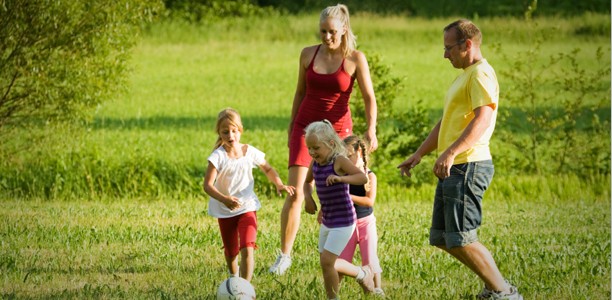  Дорогие взрослые! Вашему ребёнку как воздух необходим режим дня, разумно составленный, соответствующий возрастным особенностям. То, что ребёнок привыкает в одно и то же время есть, спать, активно действовать, создаёт благоприятные предпосылки для его всестороннего развития. Режим дня должен быть достаточно гибким. В зависимости от условий (домашних, климатических, от времени года, индивидуальных особенностей ребёнка) он может меняться, но не более чем на 30 минут в ту или иную сторону. После зарядки ребёнку необходимо принимать водные процедуры (закаляться водой). Недостаточная двигательная активность – гипокинезия – все больше «молодеет». Она отмечается не только у детей старшего возраста, но все чаще у младших школьников, дошкольников и даже у совсем маленьких детей. Двигательная активность является важнейшим компонентом образа жизни и поведения дошкольников. Дети, систематически занимающиеся физкультурой, отличаются жизнерадостностью, бодростью духа и высокой работоспособностью. Физическая культура занимает ведущее место в воспитании детей и немалая роль в приобщении детей с раннего возраста к здоровому образу жизни ложится на плечи родителей. Для снятия возбуждения перед сном, можно использовать аромалампу с маслом лаванды (2-3 капли). Посидеть на кровати рядом с ребенком; мягко, плавно погладить его по спине вдоль позвоночника, поцеловать, сказать, что завтра все будет хорошо, все у него получиться, что он умный и добрый.Следить, чтобы пробуждение ребенка было плавным (он должен полежать в кровати не менее 10 минут; ставить будильник в изголовье детской кроватки противопоказано). Проводить с ребенком водные гигиенические процедуры, а после проветривания комнаты - утреннюю гимнастику под музыку.Перед завтраком дать ребенку выпить стакан фруктового или овощного сока. Использовать при приготовлении блюд продукты, богатые минералами и микроэлементами, белками, легкими углеводами, витаминами.В период риска заболевания ОРВИ давать, в виде добавки к супам, чеснок и зеленый лук.Совместный активный досуг:  1. способствует укреплению семьи; 2. формирует у детей важнейшие нравственные качества; 3. развивает у детей любознательность; 4. приобщает детей к удивительному миру природы, воспитывая к ней бережное отношение; 5. расширяет кругозор ребенка; 6. формирует у ребенка первичные представления об истории родного края, традициях, культуре народа; 7. сближает всех членов семьи (дети живут одними задачами с родителями, чувствуют причастность к общему делу).Рекомендации родителям по организации активного семейного отдыха. Проведение совместного семейного отдыха – будь то семейные туристические походы, активный отдых на море, в горах, участие в спортивных семейных играх, например, «Папа, мама, я – спортивная семья», велосипедные прогулки в лес и т.д. – благотворно действуют на дошкольников и их родителей. Родители совместно с детьми могут: 1. В зимнее время – совершать лыжные прогулки с детьми, кататься на коньках, на санках, совершать пешие прогулки в ближайший лес, парк, лепить во дворе снежные крепости, фигуры. 2. В весеннее и осеннее время – брать детей с собой в однодневные туристические походы, совершать совместный отдых на море, на даче, организовывать совместные дворовые затеи с подвижными играми. 3. В летнее время – загорать, плавать, устраивать шумные, подвижные игры на улице. 4. Устраивать совместные семейные чтения о здоровом образе жизни. (Например, стихотворение А. Барто «Девочка чумазая» вызывет желание малышей умываться и мыть руки с мылом, произведение С. Михалкова «Про девочку, которая плохо кушала» поможет побороть плохой аппетит, стихотворение С. Михалкова «Про мимозу» расскажет о необходимости закаливания и т.п.)В заключение хочется предложить родителям сформулированные семейные правила, касающиеся режима дня, закаливания, питания и других составляющих здорового образа жизни. Семейный кодекс здоровья.  1. Каждый день начинаем с зарядки. 2. Просыпаясь, не залеживаемся в постели. 3. Берем холодную воду в друзья, она дарит бодрость и закалку. 4. В детский сад, в школу, на работу – пешком в быстром темпе.5. Будем щедрыми на улыбку, никогда не унываем! 6. При встрече желаем друг другу здоровья (Здравствуй!) 7. Режим – наш друг, хотим все успеть – успеем! 8. Ничего не жевать сидя у телевизора! 9. В отпуск и выходные – только вместе! Источник: http://yandex.ru/clck 